Movilizando a los conquistados a una vida de compasiónMateo 9:35-38Recorría Jesús todas las ciudades y aldeas, enseñando en las sinagogas de ellos, y predicando el evangelio del reino, y sanando toda enfermedad y toda dolencia en el pueblo. 36 Y al ver las multitudes, tuvo compasión de ellas; porque estaban desamparadas y dispersas como ovejas que no tienen pastor. 37 Entonces dijo a sus discípulos: A la verdad la mies es mucha, mas los obreros pocos. 38 Rogad, pues, al Señor de la mies, que envíe obreros a su mies.Marcos 8:2Tengo compasión de la gente, porque ya hace tres días que están conmigo, y no tienen qué comerMateo 14:14Y saliendo Jesús, vio una gran multitud, y tuvo compasión de ellos, y sanó a los que de ellos estaban enfermos.Lucas 10:33-35Pero un samaritano, que iba de camino, vino cerca de él, y viéndole, fue movido a misericordia; 34 y acercándose, vendó sus heridas, echándoles aceite y vino; y poniéndole en su cabalgadura, lo llevó al mesón, y cuidó de él. 35 Otro día al partir, sacó dos denarios, y los dio al mesonero, y le dijo: Cuídamele; y todo lo que gastes de más, yo te lo pagaré cuando regrese.IntroducciónEn CCN tenemos valores, y uno de ello es, evangelismo compasivo, por tanto, es muy importante entender que esos valores deben convertirse en parte de nuestra comunicación cotidiana, y que deben estar presente en todo objetivo que perseguimos como visión, esto nos permitirá medir nuestro desempeño personal y corporativo y permitirá establecer una cultura que dé a luz el éxito.Como Líderes somos los encargados de fomentar y enseñarlos a todos los que entran en nuestras filas. Compasión es el sello apostólico en todo lo que ejecutemos.Creemos en predicar la palabra a tiempo y fuera de tiempo, y para eso debemos tener un corazón compasivo, todo lo que hagamos debe fortalecer el principio de tener una vida fluyente en Cristo, para ir una milla más por la restauración del individuo y nuestra sociedad.Los tiempos que estamos viviendo son acelerados, desafiantes, nunca vividos antes, ambientes que parece que peleamos contra fieras salvajes, vientos contrarios que quieren frenar y detener el avance del reino, y en estos ambientes debemos conquistar.Somos los conquistados, llamados a pastorear multitudes de gente, ganar, consolidar, formarlos y llevarlos por todo el proceso de la visión, y ver la transformación, por lo tanto, la compasión debe estar presente y expresada.Como conquistador y llamados, llevamos una encomienda divina: traer esperanza a un mundo en tinieblas, luz en la oscuridad, paz en medio de las tormentas, un mensaje que no podemos callar.Somos los portadores de una carga multigeneracional, estamos para hacer realidad el sueño de Dios, la transformación en el individuo, la familia, la comunidad, la nación; por eso la compasión debe ser expresada, manifestada con acciones tangible, contundentes, que lleven al ser humano al bienestar, con soluciones prácticas.LA COMPASIÓN ES IGUAL A MISERICORDIA, Y NO ES LÁSTIMA.La lástima es un sentimiento de la carne, que solo arroja un sentido de superioridad por no estar en la misma posición de dolor de otro.La compasión es fruto de la vida del Espíritu fluyendo en nosotros como hijos del reino, y hace que se tome el peso o dolor de otro, y produce alivio y solución por manifestar el amor de Dios.¿QUÉ BENEFICIO TRAE LA COMPASIÓN?La compasión te despierta y te lleva a orar por la familia, la ciudad, nación, por los vecinos y parientes.Jesús sanó enfermos, alimentó a miles, liberó a endemoniados, llevó nuestros pecados, fue la compasión la que permitió respuestas a esas necesidades.Movernos en compasión nos hace mirar el resultado, que son vidas dignificadas, sanadas, transformadas y no te pesará lo que invertiste.Compasión expresa el amor del padre con acciones y hace que la gloria sea solo de Dios, no enfocada en nosotros.La compasión te hace ser padre, “el hijo prodigo regresa a casa”, el padre lo perdona y le da una nueva oportunidad.La compasión revela “quién eres”.Lucas 10:33 Pero un samaritano, que iba de camino, vino cerca de él, y viéndole, fue movido a misericordia. “Trajo alivio”.Somos el hábitat del Espíritu Santo, y hay evidencia de su presencia cuando ayudamos a otros, así como lo fue con el samaritano.La compasión te hace ser transcendente, como David mandó a buscar a Mefi-boset (2º Samuel 9:3) “No ha quedado nadie de la casa de Saúl a quien haga yo misericordia de Dios?Frases de alguien que fue transcendente… (Teresa de Calcuta)“Hay males que no se pueden curar con dinero, solo con amor y misericordia”.“Hay que hacer las cosas ordinarias con un amor extraordinario”.“Ama hasta que te duela… Si te duele es buena señal”.La compasión te hace abridor de camino; consolida, discípula, forma vidas, para que otros también sean hombres y mujeres de destino.David hizo que los amargados fueran valientes, los formó, y de allí se levantó un ejército de triaris.¿QUÉ HACER PARA LOGRAR UN CORAZÓN COMPASIVO? Mateo 9:36.La compasión no se activa, y menos se expresa, si no salimos de nuestro confort, egoísmo, indiferencia al dolor ajeno.Si hay vida del Espíritu fluyendo, podremos ver la multitud como Dios la ve, con los ojos de Dios debo ver, solo así podrás ver la miseria del hombre, opresiones del infierno, la desesperanza, el llanto y la soledad del ser humano. Mateo 9:36.Se generoso “Tengo compasión de la gente porque hace tres días que están conmigo y no tienen que comer”.Sirve, ora, ten comunión con el Espíritu Santo, ama y sé respuesta a las necesidades de otro, activa la compasión.Declaración:Señor, hoy dejo la pasividad y me convierto en un hacedor de milagros, lleno de compasión. Sigo tus pasos, así como alimentaste a multitudes por amor y compasión, camino en fe, accionando la palabra y trayendo solución. Estoy determinado a ganar, consolidar, discipular y enviar, porque he entendido tu propósito en mi vida.----------		----------		----------		----------		---------El pasado mes de Julio en el Congreso de Niños 2021 “La Aventura de la Cosecha”, reunimos un total de 43.409 personas (niños, adultos y líderes) a nivel global, de los cuales 14.800 personas eran nuevas.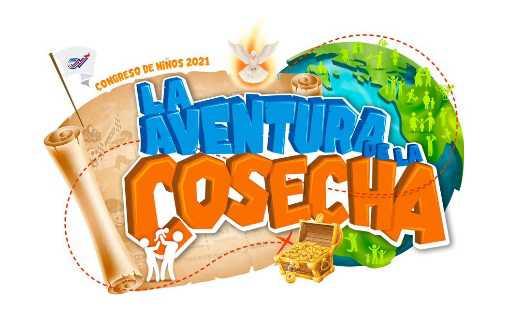 Por tal motivo, entendemos que la cosecha apenas comienza, por ello entendemos que debemos trabajar de la mano con discipulado para fortalecer todo el trabajo para mantener y multiplicar la cosecha, para ello proponemos:“La Aventura de la Cosecha”, apenas comienza, por eso consolidamos a cada líder comunitario que ganamos durante el congreso.Abramos células de crecimiento u Oikos de Paz con los niños ganados, para poder pasarlos por el proceso, con el fin de convertirlos en líderes multiplicadores dentro de la visión. Ya que, si cada uno de ellos es discipulado, y al registrar tu célula de niños avanzas en la conquista.Cada padre que hemos ganado, es atendido con respeto y amor, consolidarlo, discipularlo y enviarlo es la clave de nuestro éxito. ¡Son más de 15 mil personas que hemos ganado a través del Congreso de Niños, La Aventura de la Cosecha apenas comienza! Seguimos trabajando por la transformación de nuestra nación.----------		----------		----------		----------		---------Recuerda que somos parte del sueño de Dios en la tierra. Por lo tanto, también somos parte del compromiso de formar un millón de intercesores para ganar mil millones de personas.Si aún no estas registrado en MOGLIE (Movimiento Global de Intercesión y Evangelización), aquí te dejamos el código QR para que puedas descargar la aplicación y ella te ayudará en el proceso de registro.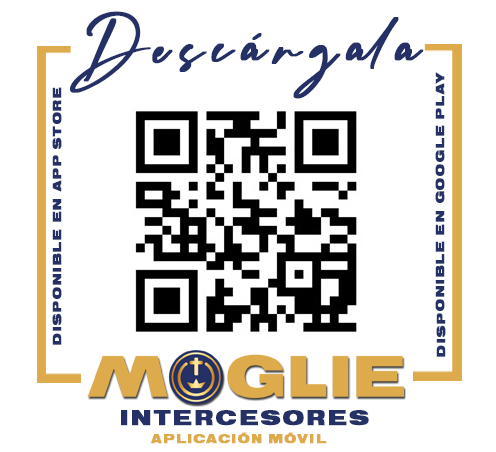 